TRƯỜNG THCS KHƯƠNG ĐÌNHĐỀ KIỂM TRA HỌC KỲ II – NĂM HỌC 2021-2022MÔN :  VẬT LÝ 7TỈ LỆ: 40% Trắc nghiệm – 60% Tự luậnMA TRẬN ĐỀĐỀ 1	Lưu ý: Học sinh không làm bài vào đề kiểm traTRẮC NGHIỆM (4,0 điểm)Câu 1. Một vật bị nhiễm điện do cọ xát, vật đó có khả năng A. hút các vật nhỏ khác.   				B. đẩy các vật các vật nhỏ khác.C. hút và đẩy các vật nhỏ khác.			D. không hút các vật nhỏ khác.Câu 2. Hai vật nhiễm điện hút nhau khiA. chúng đều nhiễm điện âm.				B. chúng đều nhiễm điện dương.C. chúng nhiễm điện khác loại.			D. chúng đều không nhiễm điện.Câu 3. Chất nào sau đây là chất dẫn điện?   A. Sắt. 	B. Nhựa.		C. Thủy tinh. 	D. Cao su.Câu 4. Phát biểu nào sau đây là đúng khi nói về dòng điện?A. Dòng điện là dòng các điện tích dịch chuyển. 		B. Dòng điện là sự chuyển động của các điện tích. C. Dòng điện là dòng các điện tích dịch chuyển có hướng.D. Dòng điện là dòng các điện tích dịch chuyển theo mọi hướng.Câu 5. Không có dòng điện chạy qua vật nào dưới đây?A. Đồng hồ dùng pin lúc đang chạy.	    		B. Quả cầu kim loại.C. Máy tính lúc màn hình đang sáng.	          		D. Ti vi đang chiếu phim.Câu 6. Vật liệu nào thường được dùng làm vỏ các ổ cắm điện? A. Đồng.                B. Nhôm.                		C. Nhựa.              	D. Sắt.Câu 7. Trong các sơ đồ mạch diện dưới đây (hình 1), vôn kế được mắc đúng trong sơ đồ?Câu 8. Thiết bị nào sau đây không phải là nguồn điện?A. Pin con thỏ.	    	B. Acquy.			C. Máy phát điện. 	D. Đèn pin.Câu 9. Cách đổi đơn vị nào sau đây là đúng? A. 1A = 100mA.  					B. 1mA = 1000A.  	C. 1mA = 0,1A.						D. 1A = 1000mA.Câu 10. Cách đổi đơn vị nào sau đây là sai?A. 3,5V = 3500mV.   	B. 0,75mV = 750V.   	C. 2,5V=2500mV. 	D. 1kV=1000V.Câu 11.  Dùng vôn kế có giới hạn đo là bao nhiêu để đo nguồn điện cỡ 700mV?A. 60V.	B. 75V.		C. 800 mV.	D. 80V.Câu 12. Dụng cụ nào sau đây dùng để đo cường độ dòng điện của mạch?A. Ampe kế.		B. Vôn kế.			C. Nhiệt kế.		D. Lực kế. Câu 13. Phát biểu nào dưới đây là sai?A. Hiệu điện thế giữa hai đầu bóng đèn đang sáng là 3V.B. Giữa hai cực của nguồn điện có một hiệu điện thế.C. Hiệu điện thế ở cực dương của pin là 1,5 V.    D. Hiệu điện thế giữa hai cực của pin tròn là 1,5 V.Câu 14. Trường hợp nào sau đây không có hiệu điện thế?A. Giữa hai đầu bóng đèn đang sáng.B. Giữa hai cực của một pin còn mới để trên bàn.    C. Giữa hai cực của một Ắc - quy trong mạch kín thắp sáng bóng đèn.D. Giữa hai đầu một bóng đèn khi chưa mắc nó vào mạch điện.Câu 15. Một bóng đèn có hiệu điện thế định mức là 220V. Đặt vào hai đầu bóng đèn các hiệu điện thế sau đây, hỏi trường hợp nào thì dây tóc bóng đèn sẽ bị đứt?A.110V.			B. 220V.			C. 300V.		D. 200V.Câu 16. Bạn Mai đã đo được cường độ dòng điện qua bóng đèn là 0,75A. Ampe kế đã dùng có ĐCNN là bao nhiêu? A. 1000mA.	 	B. 0,1A.                    	 	C. 0,05A.                    	D. 0,02A.II. PHẦN TỰ LUẬN (6,0 điểm)Câu 1 (2,0 điểm). Nêu các tác dụng của dòng điện và ứng dụng của các tác dụng đó (lấy ít nhất một ứng dụng cho mỗi tác dụng của dòng điện).Câu 2 (1,5 điểm). Khi chở xăng bằng xe ôtô, bồn xăng bằng kim lọai thường cọ xát với không khí và bị nhiễm điện. Tại sao người ta phải mắc vào bồn chứa một sợi xích kim loại thả kéo lê trên mặt đường?Câu 3 (2,5 điểm). Trong đoạn mạch mắc nối tiếp gồm hai bóng đèn Đ1, Đ2 đang sáng bình thường.a) Biết I1= 0,6 A.  Tìm I2 ?b) Biết U toàn mạch bằng 18V; U2 = 6V; Tìm U1 ?........................................Hết........................................ĐÁP ÁN- BIỂU ĐIỂMĐỀ KIỂM TRA HỌC KÌ II – MÔN VẬT LÝ 7 (ĐỀ 1)I. TRẮC NGHIỆM (4,0 điểm):  (Mỗi đáp án đúng được 0,25 điểm)II. TỰ LUẬN (6,0 điểm),Lưu ý: HS làm cách khác đúng vẫn cho điểm tối đa	ĐỀ 2	Lưu ý: Học sinh không làm bài vào đề kiểm traTRẮC NGHIỆM (4,0 điểm)Chọn câu trả lời đúng rồi ghi vào giấy kiểm traCâu 1. Trong các sơ đồ mạch điện dưới đây, sơ đồ mạch điện nào vẽ đúng chiều dòng điện chạy trong mạch?Câu 2. Hai vật nhiễm điện hút nhau khiA. chúng đều nhiễm điện âm.			B. chúng đều nhiễm điện dương.C. chúng nhiễm điện khác loại.		D. chúng đều không nhiễm điện.Câu 3. Cách đổi đơn vị nào sau đây là đúng? A. 1A = 100mA.  				B. 1mA = 1000A.  	C. 1mA = 0,1A.					D. 1A = 1000mA.Câu 4. Không có dòng điện chạy qua vật nào dưới đây?A. Đồng hồ dùng pin lúc đang chạy.	    	B. Quả cầu kim loại.C. Máy tính lúc màn hình đang sáng.	          	D. Ti vi đang chiếu phim.Câu 5. Dụng cụ nào sau đây dùng để đo cường độ dòng điện của mạch?A. Ampe kế.		B. Vôn kế.		C. Nhiệt kế.			D. Lực kế. Câu 6. Cách đổi đơn vị nào sau đây là sai?    A. 3,5V = 3500mV.   B. 0,75mV = 750V.   C. 2,5V=2500mV. 	D. 1kV=1000V.Câu 7. Vật liệu nào thường được dùng làm vỏ các ổ cắm điện?     A. Đồng.                 	B. Nhôm.                	C. Nhựa.              		D. Sắt.Câu 8. Một vật bị nhiễm điện do cọ xát, vật đó có khả năng A. hút các vật nhỏ khác.   			B. đẩy các vật các vật nhỏ khác.C. hút và đẩy các vật nhỏ khác.		D. không hút các vật nhỏ khác.Câu 9. Một bóng đèn có hiệu điện thế định mức là 220V. Đặt vào hai đầu bóng đèn các hiệu điện thế sau đây, hỏi trường hợp nào thì dây tóc bóng đèn sẽ bị đứt?A.110V.			B. 220V.		C. 300V.			D. 200V.Câu 10. Thiết bị nào sau đây không phải là nguồn điện?A. Pin con thỏ.	    	B. Acquy.		C. Máy phát điện. 		D. Đèn pin.Câu 11.  Dùng vôn kế có giới hạn đo là bao nhiêu để đo nguồn điện cỡ 700mV?A. 60V.	B. 75V. 	C. 800 mV.	D. 80V.Câu 12. Chất nào sau đây là chất dẫn điện?   A. Sắt. 		B. Nhựa.		C. Thủy tinh. 		D. Cao su.Câu 13. Phát biểu nào dưới đây là sai?A. Hiệu điện thế giữa hai đầu bóng đèn đang sáng là 3V.B. Giữa hai cực của nguồn điện có một hiệu điện thế.C. Hiệu điện thế ở cực dương của pin là 1,5 V.    D. Hiệu điện thế giữa hai cực của pin tròn là 1,5 V.Câu 14. Phát biểu nào sau đây là đúng khi nói về dòng điện?A. Dòng điện là dòng các điện tích dịch chuyển. 		B. Dòng điện là sự chuyển động của các điện tích. C. Dòng điện là dòng các điện tích dịch chuyển có hướng.D. Dòng điện là dòng các điện tích dịch chuyển theo mọi hướng.Câu 15. Trường hợp nào sau đây không có hiệu điện thế?A. Giữa hai đầu bóng đèn đang sáng.B. Giữa hai cực của một pin còn mới để trên bàn.    C. Giữa hai cực của một Ắc - quy trong mạch kín thắp sáng bóng đèn.D. Giữa hai đầu một bóng đèn khi chưa mắc nó vào mạch điện.Câu 16. Bạn Mai đã đo được cường độ dòng điện qua bóng đèn là 0,75A. Ampe kế đã dùng có ĐCNN là bao nhiêu?A. 1000mA.	 	B. 0,1A.                     	C. 0,05A.                    		D. 0,02A.II. PHẦN TỰ LUẬN (6,0 điểm)Câu 1 (2,0 điểm). Nêu các tác dụng của dòng điện và ứng dụng của các tác dụng đó (lấy ít nhất một ứng dụng cho mỗi tác dụng của dòng điện).Câu 2 (1,5 điểm).Trong các phân xưởng dệt, người ta thường treo những tấm kim loại đã nhiễm điện ở trên cao. Làm như vậy có tác dụng gì? Giải thích?Câu 3 (2,5 điểm). Cho mạch điện như hình vẽ. Biết hiệu điện thế giữa hai đầu đèn 1 là U1 = 4V, cường độ dòng điện chạy qua đèn Đ1 là  I1 = 0,3A, cường độ dòng điện mạch chính I = 0,75A. Hai đèn sáng bình thường.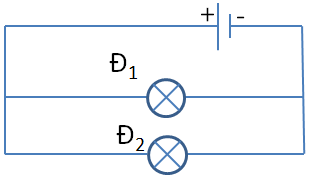 Tính hiệu điện thế giữa hai đầu đèn 2.Cường độ dòng điện I2 chạy qua đèn 2.Nếu tháo đèn 1 thì đèn 2 có sáng bình thường không? Tại sao?.......................................Hết........................................ĐÁP ÁN- BIỂU ĐIỂMĐỀ KIỂM TRA HỌC KÌ II – MÔN VẬT LÝ 7 (ĐỀ 2)I. TRẮC NGHIỆM (4,0 điểm):  (Mỗi đáp án đúng được 0,25 điểm)II. TỰ LUẬN (6,0 điểm)Lưu ý: HS làm cách khác đúng vẫn cho điểm tối đaChủ đềChủ đềCác mức độ cần đánh giáCác mức độ cần đánh giáCác mức độ cần đánh giáCác mức độ cần đánh giáCác mức độ cần đánh giáCác mức độ cần đánh giáCác mức độ cần đánh giáCác mức độ cần đánh giáChủ đềChủ đềNhận biếtNhận biếtThông hiểuThông hiểuVận dụngVận dụngVận dụng caoVận dụng caoTổng sốTổng sốChủ đềChủ đềTNKQTLTNKQTLTNKQTLTNKQTL1. Sự nhiễm điện, điện tích1. Sự nhiễm điện, điện tích-Nhận biết hiện tượng nhiễm điện do cọ xát.-Nhận biết sự tương tác giữa 2 loại điện tích-Nhận biết hiện tượng nhiễm điện do cọ xát.-Nhận biết sự tương tác giữa 2 loại điện tích-Hiểu sự nhiễm điện do cọ xát  để giải thích trong một số hiện tượng.-Hiểu sự nhiễm điện do cọ xát  để giải thích trong một số hiện tượng.Số câuSố câu2133ĐiểmĐiểm0,5đ1,5đ2đ2đ2.  Dòng điện, nguồn điện, chất dẫn điện, cách điện, sơ đồ mạch điện.2.  Dòng điện, nguồn điện, chất dẫn điện, cách điện, sơ đồ mạch điện.-Nêu được khái niệm dòng điện, dòng điện trong kim loại.-Nhận biết được CDĐ, CCĐ.-Nêu được khái niệm dòng điện, dòng điện trong kim loại.-Nhận biết được CDĐ, CCĐ.-Nhận biết được các vật có dòng điện chạy qua trong thực tế.-Hiểu được vai trò của nguồn điện trong mạch điện.-Chỉ ra chiều dòng điện từ sơ đồ mạch điện.-Nhận biết được các vật có dòng điện chạy qua trong thực tế.-Hiểu được vai trò của nguồn điện trong mạch điện.-Chỉ ra chiều dòng điện từ sơ đồ mạch điện.Số câuSố câu2466ĐiểmĐiểm0,5đ1đ1,5đ1,5đ3.  Các tác dụng của dòng điện.3.  Các tác dụng của dòng điện.-Nêu các tác dụng của dòng điện.-Nêu các tác dụng của dòng điện.Số câuSố câu111ĐiểmĐiểm2đ2đ2đ4.  Cường độ dòng điện, hiệu điện thế.4.  Cường độ dòng điện, hiệu điện thế.-Nhớ được kí hiệu, dụng cụ đo, đơn vị của U và I.-Nhớ được kí hiệu, dụng cụ đo, đơn vị của U và I.-Nhận biết được U trong ví dụ thực tế.-Nhận biết được U trong ví dụ thực tế.-Vận dụng kiến thức về dụng cụ đo U, I để làm bài tập.-Vận dụng kiến thức về dụng cụ đo U, I để làm bài tập.Số câuSố câu42288ĐiểmĐiểm1đ0,5đ0,5đ2đ2đ5. Đoạn mạch nối tiếp, song song.5. Đoạn mạch nối tiếp, song song.Vận dụng kiến thức để làm bài tập tính toán U, I.Vận dụng kiến thức để làm bài tập tính toán U, I.Số câuSố câu111ĐiểmĐiểm2,5đ2,5đ2,5đTổng sốSố câu816112163Tổng sốĐiểm4,0đ4,0đ3,0đ3,0đ2,5đ2,5đ0,5đ0,5đ10đ10đTổng sốTỉ lệ %40%40%30%30%25%25%5%5%100%100%TRƯỜNG THCS KHƯƠNG ĐÌNH(Đề có 02 trang)ĐỀ KIỂM TRA HỌC KỲ II – NĂM HỌC: 2021 - 2022MÔN: VẬT LÝ 7 Thời gian: 45 phútCâu12345678Đáp ánACACBCADCâu910111213141516Đáp ánDBCACDCCCâuĐáp ánBiểu điểmCâu 12đ- Tác dụng về nhiệt: đèn dây tóc, bàn ủi,... - Tác dụng phát sáng: đèn huỳnh quang, đèn LED,... - Tác dụng từ: quạt điện, chuông điện,.... - Tác dụng hóa học: mạ vàng,... - Tác dụng sinh lý: châm cứu, sốc điện tim,...Thiếu mỗi tác dụng hoặc ví dụ trừ 0,25đCâu 21,5đKhi chở xăng, bồn xăng đã cọ xát với không khí trỏ thành vật nhiễm điện, có khả năng phóng tia lửa điện gây cháy nổ. 0,75đCâu 21,5đVì vậy, người ta mắc một sợi xích kim loại vào bồn chở xăng rồi thả lên trên mặt đường để điện tích từ bồn xăng truyền vào dây kim loại xuống mặt đường để đảm bảo an toàn, không gây cháy nổ.0,75 đCâu 32,5đVì đèn 1 và đèn 2 mắc nối tiếp với nhau nên ta có:              I = I1 = I2Thay số I1 = I2 = 0,6 AVì đèn 1 và đèn 2 mắc nối tiếp với nhau nên ta có:     U = U1 + U2.Thay số  18 = U1 + 6 => U1= 12 (V)	0,5đ0,5đ0,25đ0,5đ0,5đ0,25đTRƯỜNG THCS KHƯƠNG ĐÌNH                     (Đề có 02 trang)ĐỀ KIỂM TRA HỌC KỲ II – NĂM HỌC: 2021 - 2022MÔN: VẬT LÝ 7 Thời gian: 45 phútCâu12345678Đáp ánBCDBABCACâu910111213141516Đáp ánCDCACCDCCâuĐáp ánThang điểmCâu 12đ- Tác dụng về nhiệt: đèn dây tóc, bàn ủi,... - Tác dụng phát sáng: đèn huỳnh quang, đèn LED,... - Tác dụng từ: quạt điện, chuông điện,.... - Tác dụng hóa học: mạ vàng,... - Tác dụng sinh lý: châm cứu, sốc điện tim,...Thiếu mỗi tác dụng hoặc ví dụ trừ 0,25đCâu 21,5đTrong các phân xưởng dệt, thường có nhiều bụi bông bay lơ lửng trong không khí, những hạt bụi này có hại cho sức khỏe của nhân viên nếu hít phải.0,75 đCâu 21,5đNên những tấm kim loại bị nhiễm điện treo trên cao sẽ hút các hạt bụi bông (vật bị nhiễm điện có khả năng hút các vật nhỏ, nhẹ) làm không khí trong xưởng ít bụi hơn.0,75 đCâu 32,5đa)	Vì đèn 1 và đèn 2 mắc song song với nhau nên ta có:                   U = U1 = U2.Thay số U1 = U2= 4Vb)	Vì đèn 1 và đèn 2 mắc song song với nhau nên ta có:I = I1 + I2Thay số  0,75 =  0,3 + I2=> I2= 0,45 (A)0,5đ0,5đ0,25đ0,5đ0,5đ0,25đ